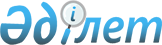 Об утверждении предельных размеров социальной помощи, предоставляемой отдельным категориям нуждающихся граждан, при наступлении трудной жизненной ситуации
					
			Утративший силу
			
			
		
					Решение маслихата Уилского района Актюбинской области от 16 апреля 2014 года № 156. Зарегистрировано Департаментом юстиции Актюбинской области 12 мая 2014 года № 3897. Утратило силу решением Уилского районного маслихата Актюбинской области от 24 декабря 2015 года № 277      Сноска. Утратило силу решением Уилского районного маслихата Актюбинской области от 24.12.2015 № 277 (вводится в действие со дня его первого официального опубликования).

      Примечание РЦПИ.

      В тексте документа сохранена пунктуация и орфография оригинала.

      В соответствии с пунктом 2-3 статьи 6 Закона Республики Казахстан от 23 января 2001 года "О местном государственном управлении и самоуправлении в Республике Казахстан", постановлением Правительства Республика Казахстан от 21 мая 2013 года № 504 "Об утверждении Типовых правил оказания социальной помощи, установления размеров и определения перечня отдельных категорий нуждающихся граждан", Уилский районный маслихат РЕШИЛ:

      1. Утвердить предельные размеры социальной помощи при наступлении трудной жизненной ситуации вследствие стихийного бедствия или пожара согласно приложению.

      2. Ежемесячно оказывать:

      1) участникам и инвалидам Великой Отечественной войны на оплату коммунальных-услуг денежную социальную помощь в размере восьми тысяч тенге;

      2) детям инвалидам, обучающимся и воспитывающимся на дому, согласно списков,- представленных- государственным учреждением "Уилский районный отдел образования" денежную социальную помощь в размере трех тысяч тенге.

      Сноска. Пункт 2 с изменениями, внесенными решением маслихата Уилского района Актюбинской области от 06.08.2015 № 255 (вводится в действие по истечении десяти календарных дней после дня его первого официального опубликования).

      3. Настоящее решение вводится в действие по истечении десяти календарных дней после дня его первого официального опубликования.

 Предельные размеры социальной помощи, предоставляемые отдельным категориям нуждающихся граждан, при наступлении трудной жизненной ситуации      В зависимости от наступившей жизненной ситуации или полученного ущерба, в результате стихийного бедствия или пожара, социальная помощь оказывается следующим категориям лиц:

      участникам и инвалидам Великой Отечественной войны в пределах 150,0 тысяч тенге;

      лицам, приравненным по льготам и гарантиям к участникам Великой Отечественной войны в пределах 100,0 тысяч тенге;

      лицам, приравненным по льготам и гарантиям к инвалидам Великой Отечественной войны в пределах 100,0 тысяч тенге;

      другим категориям лиц, приравненных по льготам и гарантиям к участникам войны в пределах 80,0 тысяч тенге;

      лицам, достигших пенсионного возраста в пределах 60,0 тысяч тенге;

      инвалидам, в том числе лицам, воспитывающим ребенка-инвалида до 18 лет в пределах 60,0 тысяч тенге;

      жертвам политических репрессий, лицам, пострадавшим от политических репрессий в пределах 50,0 тысяч тенге;

      многодетным семьям в пределах 60,0 тысяч тенге;

      детям-сиротам, детям, оставшихся без попечения родителей, выпускникам детских домов в пределах 60,0 тысяч тенге;

      малообеспеченным гражданам в пределах 60,0 тысяч тенге;

      гражданам, страдающим онкологическими заболеваниями, ВИЧ-инфицированных и больных различными формами туберкулеза в пределах 80,0 тысяч тенге.


					© 2012. РГП на ПХВ «Институт законодательства и правовой информации Республики Казахстан» Министерства юстиции Республики Казахстан
				
      Председатель сессии районного маслихата: 

Б.Х. Нургазин

      Секретарь районного маслихата: 

Б.Т. Бисекенов
Приложение к решению Уилского районного маслихата от 16 апреля 2014 года № 156